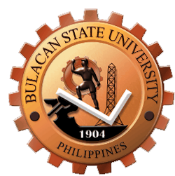 REQUEST FOR AUTHORITY TO HIRE A VEHICLE						                                                     CONTROL NO.: _______________Passengers:____________________________          ___________________________           __________________________ ____________________________          ___________________________           ______________________________________________________          ___________________________           __________________________    Passengers:____________________________          ___________________________           __________________________ ____________________________          ___________________________           ______________________________________________________          ___________________________           __________________________    Travel Date:Travel Date:Destination:Destination:Purpose: As per Sec. 7 (b) of E.O. No. 77                       Collection / Remittances / Encashment / Refund                          In particular: ____________________________________________________________________                       Procurement of items, equipment and other office supplies                           In particular: ____________________________________________________________________                       Transport of heavy load equipment                          In particular: ____________________________________________________________________                       Transmittal of official documents to other government agencies / documents with sensitive personal information of employees                          In particular: ____________________________________________________________________                       Ferry invited speakers, foreign guests, and guests from other government agencies                          In particular: ____________________________________________________________________                         Emergent situations due to inclement weather                          In particular: ____________________________________________________________________                       Deadline submission                          In particular: ____________________________________________________________________                       ________________________________________________________________________________ Purpose: As per Sec. 7 (b) of E.O. No. 77                       Collection / Remittances / Encashment / Refund                          In particular: ____________________________________________________________________                       Procurement of items, equipment and other office supplies                           In particular: ____________________________________________________________________                       Transport of heavy load equipment                          In particular: ____________________________________________________________________                       Transmittal of official documents to other government agencies / documents with sensitive personal information of employees                          In particular: ____________________________________________________________________                       Ferry invited speakers, foreign guests, and guests from other government agencies                          In particular: ____________________________________________________________________                         Emergent situations due to inclement weather                          In particular: ____________________________________________________________________                       Deadline submission                          In particular: ____________________________________________________________________                       ________________________________________________________________________________ Requested by:_________________________________                               Name over SignatureDesignation: ______________________Office/Dept.: ______________________Date submitted: ___________________        Endorsed:                          Not Endorsed:                                                       a.) Request is not in accordance with above   cited circumstance/s                                                        b.) Request submitted ___ days before the trip.                                                       c.) Others: __________________________ISABELITA C. BENEDICTOSChief Administrative OfficerAdmin. Services DivisionRecommendation for:	Approval                    Disapproval due to _______________________________________________JAIME P. PULUMBARIT, Ph. D.VP – Finance, Administration, and Resource Generation	Recommendation for:	Approval                    Disapproval due to _______________________________________________JAIME P. PULUMBARIT, Ph. D.VP – Finance, Administration, and Resource Generation	Action Taken/ Disposition:	     Approved	        DisapprovedCECILIA N. GASCON, Ph. D.University PresidentAction Taken/ Disposition:	     Approved	        DisapprovedCECILIA N. GASCON, Ph. D.University President